Please return this completed form along with a non-confidential presentation. Thank you.Therapy Acceleration Program (TAP) 
Initial Inquiry Form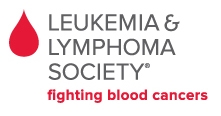 Therapy Acceleration Program (TAP) 
Initial Inquiry FormTherapy Acceleration Program (TAP) 
Initial Inquiry FormCompany:  Company:  Date: Contact: Contact: Email: Address: Address: Address: Please complete this initial questionnaire and do not exceed one page. 
The answers should be high level, summarizing main points.Please complete this initial questionnaire and do not exceed one page. 
The answers should be high level, summarizing main points.Please complete this initial questionnaire and do not exceed one page. 
The answers should be high level, summarizing main points.1. Therapeutic Entity and Target1. Therapeutic Entity and Target1. Therapeutic Entity and Target2. INDICATION & Hematology Relevance (Supportive In Vitro & In Vivo Preclinical or Clinical Data)2. INDICATION & Hematology Relevance (Supportive In Vitro & In Vivo Preclinical or Clinical Data)2. INDICATION & Hematology Relevance (Supportive In Vitro & In Vivo Preclinical or Clinical Data)3. Description of Project Requesting Funding3. Description of Project Requesting Funding3. Description of Project Requesting Funding4. TAP FUNDING REQUESTED (LLS may fund up to 50%)4. TAP FUNDING REQUESTED (LLS may fund up to 50%)4. TAP FUNDING REQUESTED (LLS may fund up to 50%)Total project funding:Funding request to LLS:Total project funding:Funding request to LLS:Total project funding:Funding request to LLS:5. Development Plan (Current Development Status, Scientific Rationale, Budget & Timeline Synopsis)5. Development Plan (Current Development Status, Scientific Rationale, Budget & Timeline Synopsis)5. Development Plan (Current Development Status, Scientific Rationale, Budget & Timeline Synopsis)6. Senior Management INDUSTRY RELATED EXPERIENCE  (Highlights) 6. Senior Management INDUSTRY RELATED EXPERIENCE  (Highlights) 6. Senior Management INDUSTRY RELATED EXPERIENCE  (Highlights) 7. Company Founder (Brief Bio)7. Company Founder (Brief Bio)7. Company Founder (Brief Bio)8. COMPANY Funding Raised to date (in dollars)8. COMPANY Funding Raised to date (in dollars)8. COMPANY Funding Raised to date (in dollars)VC Total: Private Total:GrantsOther:VC Total: Private Total:GrantsOther:VC Total: Private Total:GrantsOther: